ПОСТАНОВЛЕНИЕ 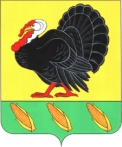 АДМИНИСТРАЦИИ ХОПЕРСКОГО СЕЛЬСКОГО ПОСЕЛЕНИЯТИХОРЕЦКОГО РАЙОНАот 11 марта  2013 года                                                                                    № 26                                           					      станица ХоперскаяО признании утратившим силу постановления администрации Хоперского сельского поселения Тихорецкого района от 16 ноября 2012 года № 129 «Об утверждении административного регламента предоставления муниципальной услуги «Рассмотрение обращений граждан в администрации Хоперского сельского поселения Тихорецкого района»В целях реализации положений постановления Правительства  Российской Федерации от 3 декабря 2012 года № 1254 «О внесении изменения в пункт 1 Правил разработки и утверждения административных регламентов предоставления государственных услуг» и внесении изменений в Федеральный закон от 27 июля 2010 года № 210-ФЗ «Об организации предоставления государственных и муниципальных услуг», исключающее распространение Правил разработки и утверждения административных регламентов  предоставления государственных услуг на рассмотрение обращений граждан Российской Федерации, постановляю:Признать утратившим силу постановление администрации Хоперского сельского поселения Тихорецкого района от 16 ноября 2012 года № 129 «Об утверждении административного регламента предоставления муниципальной услуги «Рассмотрение обращений граждан в администрации Хоперского сельского поселения Тихорецкого района».Обнародовать настоящее постановление в установленном порядке и разместить его на официальном сайте администрации муниципального образования Тихорецкий район в информационно-телекоммуникационной сети «Интернет».3.Контроль за выполнением настоящего постановления оставляю за собой.4.Постановление вступает в силу со дня его обнародования.Глава Хоперского сельскогопоселения Тихорецкого района                                                        С.Ю.Писанов